院图书馆馆藏图文检索及本所图书续借方法 为充分利用院文献信息平台和资源，有效降低所图书馆经济和管理成本，提高工作效率，提升业务及服务规范，方便读者查阅全院馆藏信息，信息情报中心自2017年开始，加入全院图书馆统一自动化系统。我所在院统一自动化系统平台上的服务地址：http://opac.las.ac.cn，本所用户要登录院统一自动化系统办理图书借阅业务，请至图书馆办理开通手续。院统一自动化系统默认的借阅期限为30天，到期后读者可在网上自助办理续借手续，图书最多可续借2次，每次可续借30天，如果90天后还要续借则必须把书带到图书馆办理续借手续。一、读者登录初始密码的说明（1）2018年5月之前办证的读者，读者证号为图书馆员为读者办理的图书借阅条形码，初始密码是：s#+条形码后6位。比如读者条形码为12163117122，初始密码就是s#117112；（2）2018年5月之后办证的读者，读者证号为图书馆员为读者办理的图书借阅条形码，初始密码是：las+身份证号后8位；（3）特殊情况：没有身份证号的读者，初始密码是：las+条形码号后8位；没有身份证号，且条形码号不足8位的读者，初始密码是：las+条形码号全部位数。（4）如果以上方法均不行，请到图书馆寻求帮助。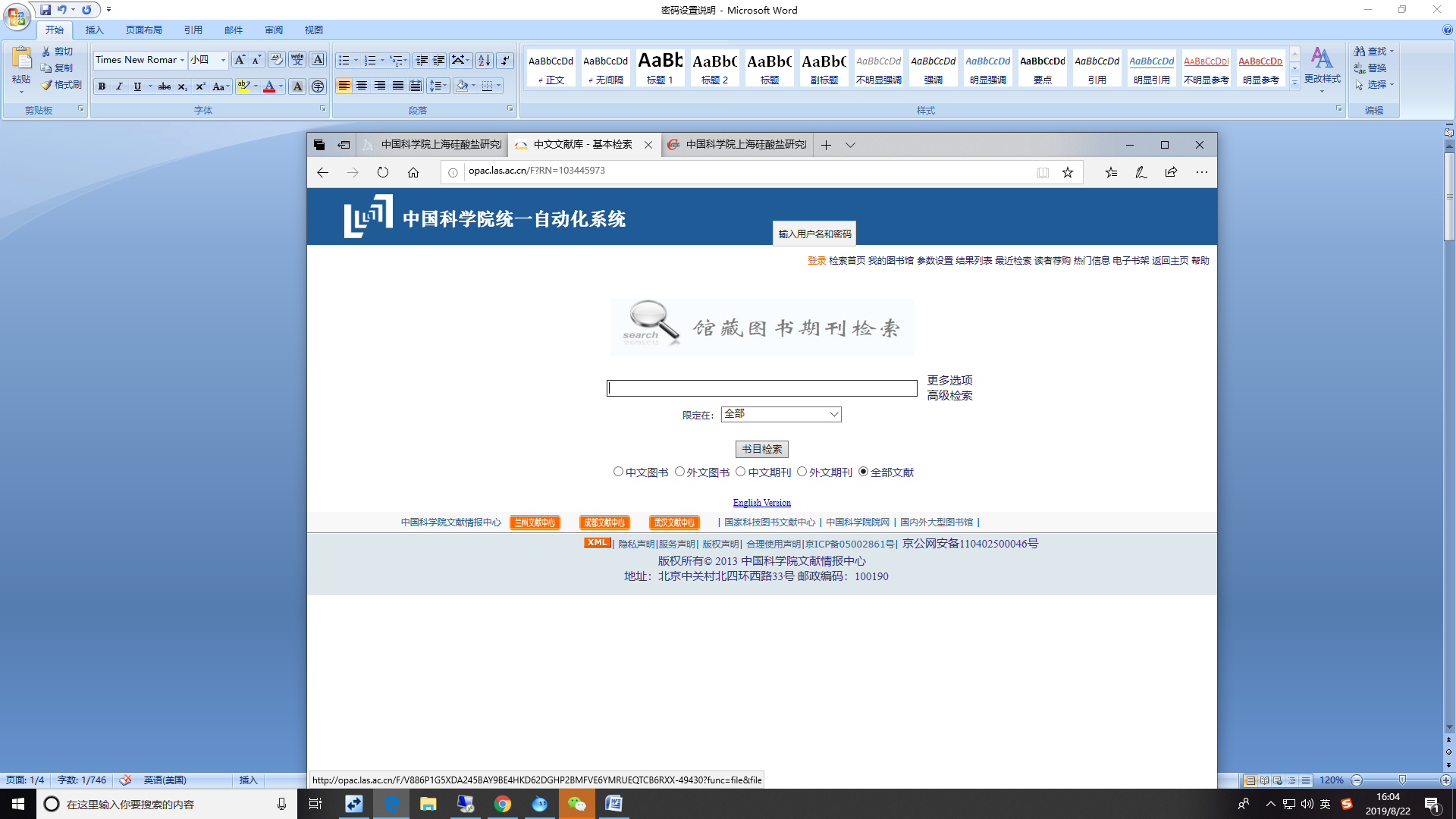 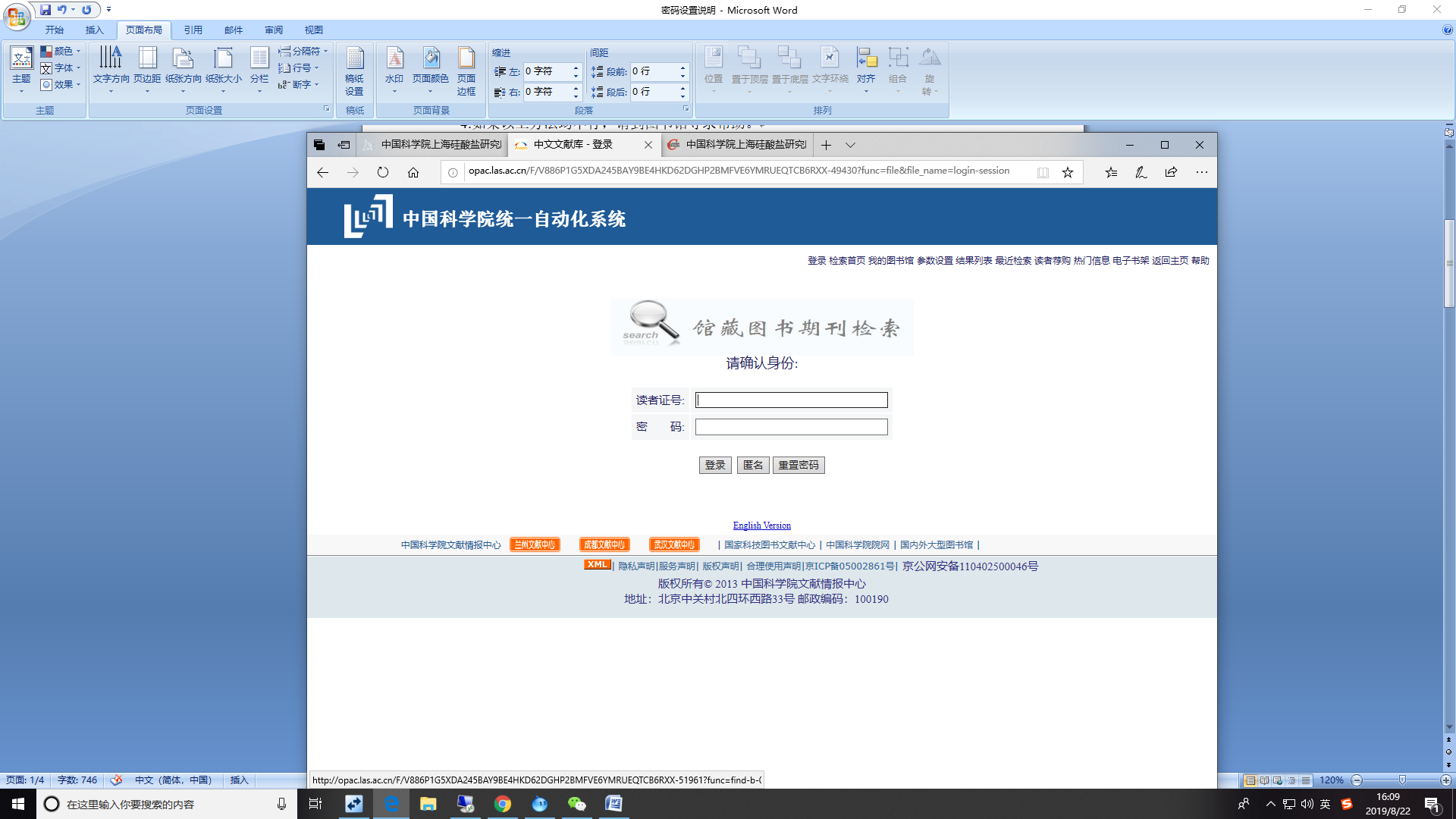 二、读者网上自助上海硅酸盐所图书检索以及续借方法：进入院统一自动化系统，打开页面后点击“登录”进入读者登录页面，输入用户名、密码；再点击“检索首页”，限定在“上海硅酸盐研究所”，即可对我所藏书库进行检索。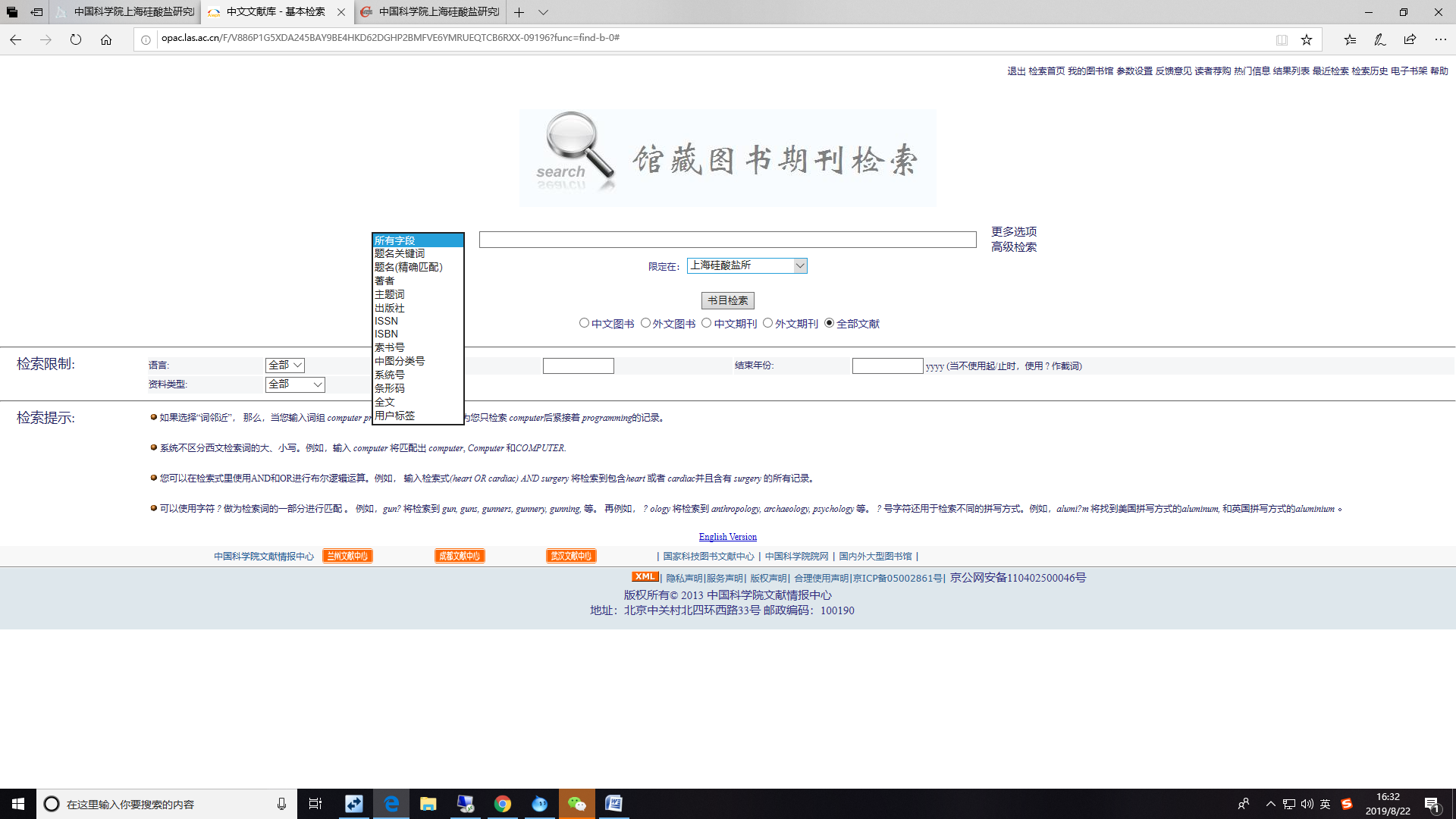 点击“我的图书馆”，进入我的图书馆模式，单击外借数字进入读者借阅情况界面，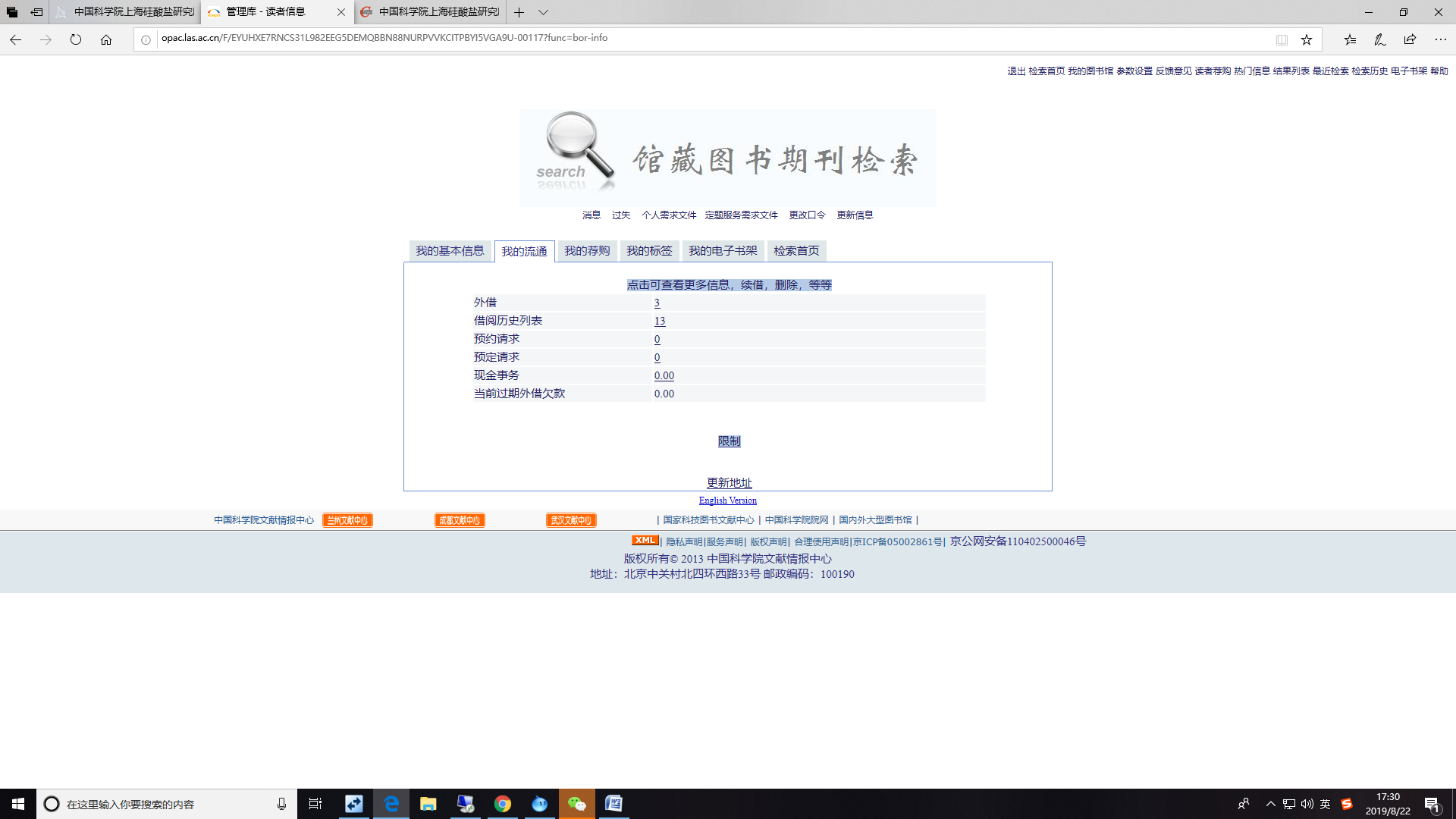     勾选欲续借的图书，点击续借全部或部分续借，续借成功后会产生新的应还日期。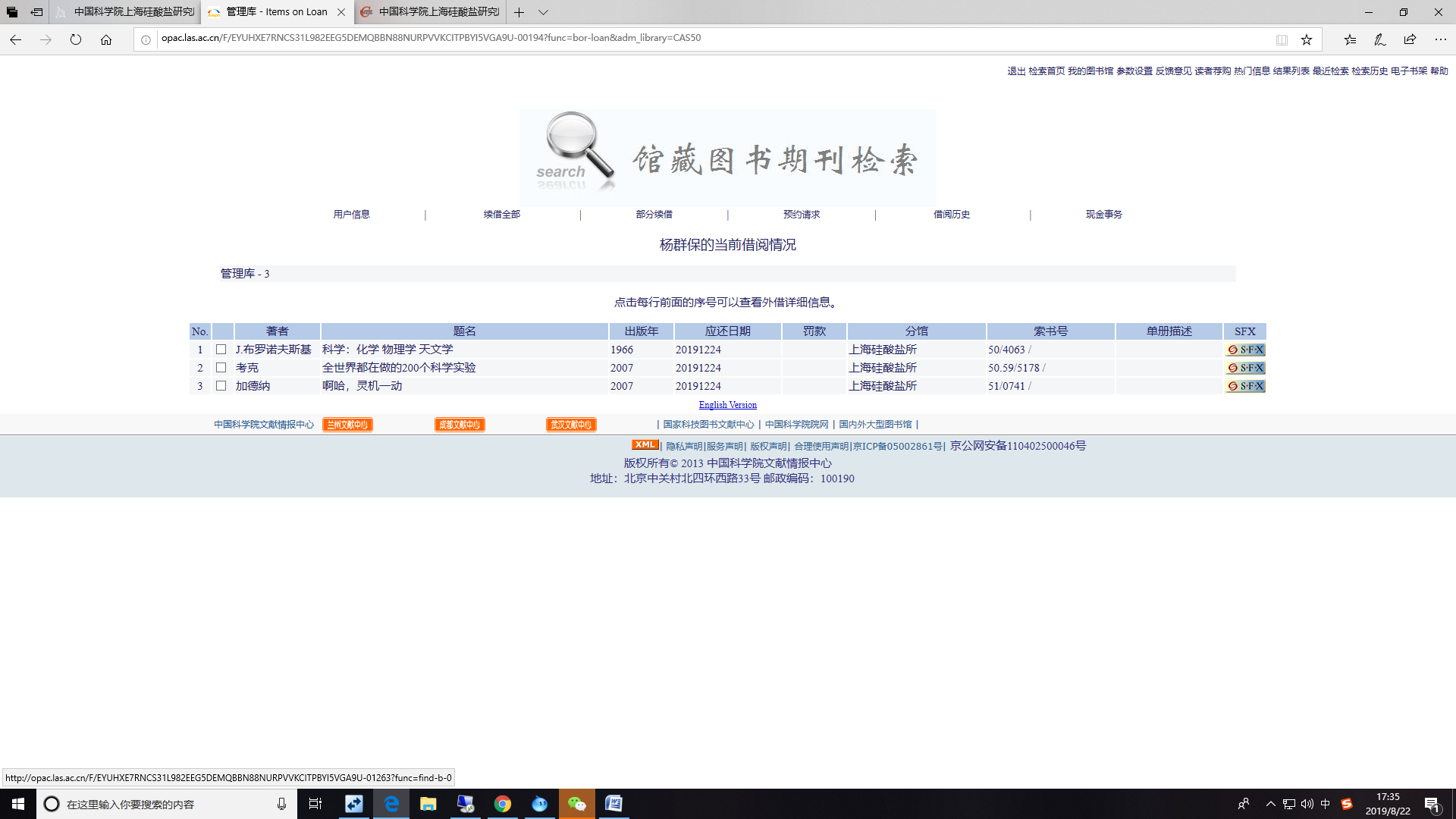 欢迎本所读者使用院统一自动化系统，如有问题，请与信息情报中心联系，联系人：杨群保，电话：52414931（长宁）、69906639（嘉定）。